Criterion B: Inquiring and designingCriterion C: Processing and evaluatingEvidence MapCriterion B:i Grade___Evidence:____________________________________________________________________________________________________________________________________________________________________________________________ii Grade___Evidence:____________________________________________________________________________________________________________________________________________________________________________________________iii Grade___Evidence:____________________________________________________________________________________________________________________________________________________________________________________________iv Grade___Evidence:____________________________________________________________________________________________________________________________________________________________________________________________Criterion C:i Grade___Evidence:____________________________________________________________________________________________________________________________________________________________________________________________ii Grade___Evidence:____________________________________________________________________________________________________________________________________________________________________________________________iii Grade___Evidence:____________________________________________________________________________________________________________________________________________________________________________________________iv Grade___Evidence:____________________________________________________________________________________________________________________________________________________________________________________________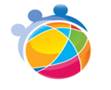 GIS MYP Science Department Grade 7&8 Unit 1 – The Scientific Method (formative assessment)GIS MYP Science Department Grade 7&8 Unit 1 – The Scientific Method (formative assessment)Name:______________________Key conceptRelated conceptsGlobal contextGlobal contextRelationshipsEvidence       FunctionScientific and technical innovation – methodsScientific and technical innovation – methodsStatement of inquiry:Methods for the collection of evidence of relationships depend on their functionStatement of inquiry:Methods for the collection of evidence of relationships depend on their functionStatement of inquiry:Methods for the collection of evidence of relationships depend on their functionStatement of inquiry:Methods for the collection of evidence of relationships depend on their functioni. What are you going to investigate? ii. What do you think is going to happen? iii. What are you going to measure?iv.  How are you going to do your investigation? 1-2You write a research question but it doesn’t have the necessary informationYou say what you think will happen to the DVYou state the variables (IV and DV at least)You have a method but it is lacking steps telling you how to change the IV and/or measure the DV, or is difficult to follow.3-4You state a research question that could work, but it is not in the correct format You say what you think will happen to the DV when the IV is increasedYou say (correctly) what the IV and DV are and how to control/measure themYou give 2-3 control variables Your method contains instructions to take relevant dataYou write a method, but it will not allow you to take sufficient data. You have considered safety5-6You write a research question in the correct format, containing the IV, DV and a CV You say what you think will happen to the DV when the IV is increased.You briefly explain why, using scienceYou say (correctly) what the IV and DV are and how you will control/measure themYou give 2-3 control variables and say how you will measure themYour method contains brief instructions to take 5 data points, repeated for reliabilityYou have an equipment list.You write a method, which will allow you to take enough data (5 data points, repeated for reliability), but some points need more explanationYou have given safety instructions which are specific to this investigation.7-8You state a research question in the correct format, containing the IV, DV and a CV. You have given background information to explain the science needed to understand the RQYou say what you think will happen to the DV when the IV is increasedYou clearly explain why, using correct scienceYou say (correctly) what the IV and DV are and how you will control/measure themYou give 4-5 control variables, say how you will measure themYour method contains clear instructions to take 5 data points, which are repeated for reliabilityYou have an equipment list.You write a method, which will allow you to take enough data (5 data points, repeated for reliability) and is clear, complete and logicalYou have given safety instructions which are specific to this investigation.i. What data do you have?ii. What does the data mean?iii. Does your prediction fit the data?iv. What does the data tell you about your method?v. How could you improve your method?1–2You have correctly collected dataYou have presented your data either as a table or a graphYou have described your graph.You have made a correct statement to say what your graph shows. You say whether your hypothesis is correct You comment on the quality of your data.You give 1-2 suggestions of weakness about your investigation. You give 2 ways that your investigation could be improved. 3–4You have correctly collected dataYou have correctly organized your raw data in a table with correct headings and unitsYour table has a titleYou have described your graph.You have made a correct statement to say what happens to the DV when the IV increases. You correctly say whether your hypothesis is correctYou correctly comment on the quality of your data, with evidence.You give 2 suggestions of weakness about your investigation.You give 2 ways to improve your investigation that would benefit the scientific investigation. Your improvements name specific pieces of apparatus (where appropriate)5–6You have correctly collected data.You have correctly organized your raw data in a table with correct headings and unitsYou have calculated average and produced a processed data tableYour tables have titlesYou have described your graph.You have made a statement to say what happens to the DV when the IV increases.You have briefly explained why this happens.You say whether your hypothesis is correct and explain whyYou correctly comment on the quality of your data, with evidence.You give 3 or more suggestions of weakness about your investigation.You give 3 or more ways to improve your investigation that would benefit the scientific investigation. Your improvements name specific pieces of apparatus (where appropriate)7–8You have correctly collected data.You have correctly organized your raw data in a table with correct headings and unitsYou have calculated average and produced a processed data tableYour tables have titlesYou have produced an appropriate graph from your data.You have described your graph.You have made a statement to say what happens to the DV when the IV increases, if possible, noting a mathematical relationship.You have explained why this happens using correct scientific reasoningYou say whether your hypothesis is correct giving details You give evidence connecting your graph/data to your hypothesis.You correctly comment on the quality of your data, with evidence.You give 3 or more suggestions of weakness about your investigation.You discuss the effect of the weakness on the data.You give 3 or more ways to improve your investigation that would benefit the scientific investigation.You discuss why you would make each improvement. Your improvements name specific pieces of apparatus (where appropriate).